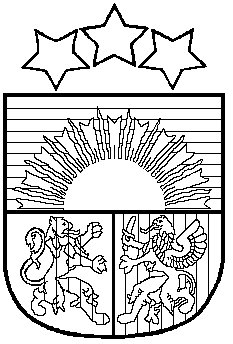 LATVIJAS REPUBLIKAPRIEKULES NOVADA PAŠVALDĪBAS DOMEReģistrācijas Nr. , Saules iela 1, Priekule, Priekules novads, LV-3434, tālrunis , e-pasts: dome@priekulesnovads.lvLĒMUMSPriekulē2020.gada 26.novembrī     		                                                  Nr.756                      (protokols Nr.15,  18.punkts)Par Priekules novada pašvaldības saistošo noteikumu Nr. 14/20 „Par krīzes pabalstu piešķiršanu Priekules novadā ārkārtējās situācijas laikā saistībā ar Covid-19 izplatību” pieņemšanu	Sociālo pakalpojumu un sociālās palīdzības likuma pārejas noteikumu 37.punkta 1.apakšpunktā noteikts, ka laikā, kamēr visā valstī ir izsludināta ārkārtējā situācija sakarā ar Covid-19 izplatību, un vienu kalendāra mēnesi pēc ārkārtējās situācijas beigām pašvaldība piešķir ģimenei (personai), kura ārkārtējās situācijas dēļ nespēj nodrošināt savas pamatvajadzības, šā likuma 35. panta otrajā daļā noteikto pabalstu krīzes situācijā, kas tiek izmaksāts no pašvaldības budžeta līdzekļiem.	Priekules novada pašvaldības domes 2016.gada 25.augustā apstiprinātajos saistošo noteikumu Nr.5 “Par sociālās palīdzības pabalstiem Priekules novadā” 12.punktā noteikts, ka pabalstu ārkārtas situācijā (stihiskas nelaimes, avārijas vai iepriekš neparedzami apstākļi) piešķir līdz 300,00 euro ģimenei vai personai, neizvērtējot ienākumus, bet ņemot vērā iepriekš neparedzamo apstākļu radīto zaudējumu sekas, tikai tajos gadījumos, ja nepienākas cits valsts noteiktais pabalsts vai tas ir nepietiekams minimālo izdevumu segšanai. Taču šo regulējumu praktiski ir grūti piemērot atbalsta sniegšanai ģimenēm (personām), kuras krīzes situācijā nonākušas valstī izsludinātās ārkārtējās situācijas dēl saistībā ar Covid-19 izplatību. Lai nodrošinātu vienlīdzīgu krīzes pabalsta piešķiršanu, ir nepieciešams precīzi noteikt pabalsta apmēru, kā arī kritērijus pabalsta piešķiršanai.	Pamatojoties uz likuma “Par pašvaldībām” 41.pantu, Sociālo pakalpojumu un sociālās palīdzības likuma 35.panta ceturto daļu, Covid-19 infekcijas izplatības pārvaldības likuma 24.panta pirmo, otro un trešo daļu,  atklāti balsojot PAR – 13 (Vija Jablonska, Inita Rubeze, Sarmīte Eidinta, Malda Andersone, Vaclovs Kadaģis, Gatis Volkevičs, Toms Šteins, Inese Meļķe, Andris Rosvalds, Vizma Garkalne, Tatjana Ešenvalde, Ainars Cīrulis, Gražina Ķervija); PRET -  nav; ATTURAS -  nav; Priekules novada pašvaldības dome NOLEMJ:Apstiprināt Priekules novada pašvaldības saistošos noteikumus Nr.14/20 “Par krīzes pabalstu piešķiršanu Priekules novadā ārkārtējās situācijas laikā saistībā ar Covid-19 izplatību” (skat. pielikumā).Saistošos noteikumus un to paskaidrojuma rakstu publicēt oficiālajā izdevumā "Latvijas Vēstnesis" un pašvaldības mājaslapā.3. Saistošos noteikumus triju dienu laikā pēc to parakstīšanas elektroniski nosūtīt LR Vides aizsardzības un reģionālās attīstības ministrijai zināšanai. Pašvaldības domes priekšsēdētāja     						V.JablonskaLATVIJAS REPUBLIKAPRIEKULES NOVADA PAŠVALDĪBAS DOMEReģistrācijas Nr. , Saules iela 1, Priekule, Priekules novads, LV-3434, tālrunis , e-pasts: dome@priekulesnovads.lvAPSTIPRINĀTI                                                                                    ar Priekules novada pašvaldības domes  2020.gada 26.novembra lēmumu Nr.756 (protokols Nr.15, 18.p.)SAISTOŠIE NOTEIKUMI Nr.14/20“Par krīzes pabalstu piešķiršanu Priekules novadā ārkārtējās situācijas laikā saistībā ar Covid-19 izplatību”Izdoti saskaņā ar Sociālo pakalpojumu un sociālās palīdzības likuma 35.panta otro, trešo un ceturto daļu, pārejas noteikumu 37.punkta 1.apakšpunktuI. Vispārīgie jautājumi1. Saistošie noteikumi (turpmāk – noteikumi) nosaka krīzes pabalsta piešķiršanas kārtību Priekules novadā ar Ministru kabineta 2020.gada 6.novembra rīkojumu Nr.655 “Par ārkārtējās situācijas izsludināšanu” izsludinātās ārkārtējās situācijas laikā saistība ar Covid-19 izplatību (turpmāk – krīzes pabalsts), tā apmēru, personu loku, kuras ir tiesīgas saņemt šo pabalstu, pabalsta pieprasīšanas, piešķiršanas un saņemšanas kārtību.2. Saistošo noteikumu mērķis  ir sniegt atbalstu krīzes situācijā nonākušām Priekules novada pašvaldības administratīvajā teritorijā dzīvesvietu deklarējušām ģimenēm (personām), kuras krīzes situācijā nonākušas ārkārtējās situācijas dēļ un pašas saviem spēkiem nespēj pārvarēt ārkārtējās situācijas sekas, to dēļ nespēj nodrošināt savas pamatvajadzības un tām ir nepieciešama psihosociāla vai materiāla palīdzība.3. Krīzes pabalstu piešķir ģimenei (personai), ja tā atbilst kādam no šādiem kritērijiem:3.1.  ģimenei (personai) saistībā ar ārkārtējo situāciju nav ienākumu (persona ir piespiedu bezalgas atvaļinājumā, personai ir piešķirts bezdarbnieka statuss, bet  tai nepienākas bezdarbnieka pabalsts vai bezdarbnieka pabalsta saņemšanas laiks ir beidzies, personas, kurām nepienākas valsts noteiktais atbalsts ārkārtējās situācijas laikā u.c.);3.2. ģimenei (personai) ir radušies papildus izdevumi, ko tā pati nespēj segt, atrodoties pašizolācijā saistībā ar atgriešanos no COVID-19 skartajām valstīm/šobrīd jebkuras citas valsts (piemēram, ienākumi un uzkrājumi iztērēti papildus mājoklim, viesnīcai, transportam, u.c.);3.3. ģimene (persona) atrodas vai ir atradusies karantīnā un tai nav iztikas līdzekļu.4. Krīzes pabalsts tiek izmaksāts no pašvaldības budžeta līdzekļiem.II. Krīzes pabalsta apmērs, tā pieprasīšanas, piešķiršanas un saņemšanas kārtība5. Pabalsta apmērs ir  120,00 euro mēnesī par katru ģimenes locekli (t.sk. ģimenes aprūpē esošajiem bērniem), izvērtējot ģimenes sociālo situāciju, tās izmaiņas, kā arī ņemot vērā ģimenes locekļu, uz kuriem valstī izsludinātās ārkārtējās situācijas dēļ attiecināmi šo Noteikumu 3.punktā minētie kritēriji, skaitu. 6. Ģimenēm vai personām, kurām tiek piešķirts krīzes pabalsts, krīzes pabalsta apmērs tiek palielināts par  50,00 euro apmērā par katru aprūpē esošu bērnu līdz 18 gadu vecumam.III. Krīzes pabalsta pieprasīšanas, piešķiršanasun saņemšanas kārtība7. Lai saņemtu krīzes pabalstu, pabalsta pieprasītājs iesniedz Priekules novada sociālajam dienestam (turpmāk – Sociālais dienests) iesniegumu un krīzes situāciju apliecinošus dokumentus. Dokumentus persona var iesniegt attālināti:7.1. parakstītu ar drošu elektronisku parakstu;7.2. iesniegtu caur portāla Latvija.lv e-pakalpojumu “Iesniegums iestādei”;7.3. iesniegumus sūtot pa pastu;7.4. ievietojot tos aizlīmētā aploksnē un atstājot slēgtā pastkastītē, kas izvietota pie domes ēkas (adrese: Saules iela 1, Priekule, Priekules novads);7.5. vienojoties pa telefonu ar sociālo darbinieku par citu dokumentu nodošanas veidu, ja nav iespējama dokumentu nodošana 7.1.-7.4.punktos noteiktajos veidos.8. Sociālais dienests lēmumu par pabalsta piešķiršanu vai atteikumu piešķirt pabalstu pieņem piecu darba dienu laikā pēc iesnieguma un visu lēmuma pieņemšanai nepieciešamo dokumentu un informācijas saņemšanas.9.	Sociālais dienests pēc lēmuma pieņemšanas informē pabalsta pieprasītāju par pieņemto lēmumu, bet atteikuma gadījumā rakstveidā norāda atteikuma iemeslu, kā arī lēmuma apstrīdēšanas termiņu un kārtību.10. Piešķirtais pabalsts tiek izmaksāts, ieskaitot to pabalsta pieprasītāja norādītajā kredītiestādes kontā, vai Priekules novada pašvaldības vai pagastu pārvalžu kasēs.IV.  Lēmumu apstrīdēšanas kārtība11. Sociālā dienesta pieņemtos lēmumus var apstrīdēt Priekules novada pašvaldības domē (Saules ielā 1, Priekulē, Priekules novadā, LV-3434) viena mēneša laikā no tā spēkā stāšanās dienas.Nobeiguma jautājumi12. Noteikumi stājas spēkā nākamajā dienā pēc to parakstīšanas.13. Noteikumi ir spēkā, kamēr visā valstī izsludināta ārkārtējā situācija sakarā ar Covid-19 izplatību, un vienu kalendāra mēnesi pēc ārkārtējās situācijas beigām.  Pašvaldības domes priekšsēdētāja        		                       V.JablonskaSAISTOŠO NOTEIKUMU Nr.14/20“Par krīzes pabalstu piešķiršanu Priekules novadā ārkārtējās situācijas laikā saistībā ar Covid-19 izplatību”Paskaidrojuma rakstsPašvaldības domes priekšsēdētāja				             V.JablonskaPaskaidrojuma raksta sadaļasNorādāmā informācija1. ProjektanepieciešamībaspamatojumsSociālo pakalpojumu un sociālās palīdzības likuma pārejas noteikumu 37.punkta 1.apakšpunktā noteikts:“37. Laikā, kamēr visā valstī ir izsludināta ārkārtējā situācija sakarā ar Covid-19 izplatību, un vienu kalendāra mēnesi pēc ārkārtējās situācijas beigām:1) pašvaldība piešķir ģimenei (personai), kura ārkārtējās situācijas dēļ nespēj nodrošināt savas pamatvajadzības, šā likuma 35. panta otrajā daļā noteikto pabalstu krīzes situācijā, kas tiek izmaksāts no pašvaldības budžeta līdzekļiem. Pabalstu krīzes situācijā nepiešķir atsevišķi dzīvojošai personai vai par personu ģimenē, kurai atbilstoši normatīvajiem aktiem ir piešķirts dīkstāves pabalsts vai dīkstāves palīdzības pabalsts”.Priekules novada pašvaldībā krīzes pabalsta piešķiršanas kārtība noteikta Priekules novada pašvaldības domes 2016.gada 25.augusta saistošo noteikumu Nr.5 „Par sociālās palīdzības pabalstiem Priekules novadā” (apstiprināti ar sēdes lēmumu (prot. Nr.15, 8.)) (turpmāk – saistošie noteikumi) 12.punktā:“12. Pabalstu ārkārtas situācijā (stihiskas nelaimes, avārijas vai iepriekš neparedzami apstākļi) piešķir līdz 300,00 euro ģimenei vai personai, neizvērtējot ienākumus, bet ņemot vērā iepriekš neparedzamo apstākļu radīto zaudējumu sekas, tikai tajos gadījumos, ja nepienākas cits valsts noteiktais pabalsts vai tas ir nepietiekams minimālo izdevumu segšanai.”Saistošajos noteikumos šobrīd paredzēts piešķirt ģimenei vai personai pabalstu ārkārtas situācijā līdz 300 euro, neskatoties ne uz ģimenes locekļu skaitu, ne izvērtējot ienākumus. Regulējums ir vispārīgs un šajā gadījumā nav iespējams izvērtēt neparedzamo apstākļu radīto zaudējumu sekas. Šo regulējumu praktiski ir grūti piemērot atbalsta sniegšanai ģimenēm (personām), kuras krīzes situācijā nonākušas valstī izsludinātās ārkārtējās situācijas dēl saistībā ar Covid-19 izplatību. Lai nodrošinātu vienlīdzīgu krīzes pabalsta piešķiršanu, ir nepieciešams precīzi noteikt pabalsta apmēru uz vienu personu, kā arī kritērijus pabalsta piešķiršanai.Līdz ar to ir nepieciešams normatīvais regulējums, kas precizē  atbalsta sniegšanu iedzīvotājiem, kuri nonākuši krīzes situācijā valstī izsludinātās ārkārtējās situācijas dēļ saistībā ar Covid-19 izplatību.    2. Īss projekta saturaizklāstsSaistošie noteikumi „Par krīzes pabalstu piešķiršanu Priekules novadā ārkārtējās situācijas laikā saistībā ar Covid-19 izplatību” nosaka krīzes pabalsta piešķiršanas kārtību Priekules novadā valstī izsludinātās ārkārtējās situācijas laikā saistība ar Covid-19 izplatību, tā apmēru, personu loku, kuras ir tiesīgas saņemt šo pabalstu, pabalsta pieprasīšanas, piešķiršanas un saņemšanas kārtību.3. Informācija parplānoto projektaietekmi uz pašvaldībasbudžetu2020.gadā Priekules novada sociālā dienesta budžetā paredzēts finansējums 3500 euro apmērā pašvaldības pabalstiem naudā krīzes situācijā (EKK6254).Finansējums krīzes pabalstu izmaksai ārkārtējās situācijas laikā tiks apredzēts arī 2021.gada Priekules novada sociālā dienesta budžetā. Šobrīd nav iespējams paredzēt, cik Priekules novada iedzīvotāju varētu vērsties pašvaldībā ar lūgumu piešķirt pabalstu krīzes situācijā saistībā ar Covid-19. Tie būs iedzīvotāji, kuri nesaņem valsts sniegto atbalstu (dīkstāves pabalstu) vai tas ir nepietiekams pamatvajadzību nodrošināšanai. 2020.gada martā valstī izsludinātās ārkārtējās situācijas laikā pašvaldībā netika saņemts neviens iesniegums krīzes pabalsta piešķiršanai.Valsts daļēji kompensēs izdevumus, kas izlietoti no pašvaldības budžeta pabalstu krīzes situācijā nodrošināšanai. Sociālo pakalpojumu un sociālās palīdzības likuma pārejas noteikumu 37.punktā noteikts, ka “2) lai daļēji kompensētu pašvaldību izdevumus par pabalstu krīzes situācijā nodrošināšanu, valsts nodrošina mērķdotāciju pašvaldībām izdevumu segšanai 50 procentu apmērā no ģimenei (personai) izmaksātā pabalsta krīzes situācijā apmēra, bet ne vairāk kā 40 euro mēnesī vienai personai”.Sociālo pakalpojumu un sociālās palīdzības likuma pārejas noteikumu 39.punktā noteikts, ka“39. Ja ģimene (persona), tai skaitā audžuģimene un aizbildnis, kam ir tiesības uz šo pārejas noteikumu 37. punkta 1. apakšpunktā minēto pabalstu krīzes situācijā, aprūpē bērnu līdz 18 gadu vecumam, pašvaldība palielina izmaksājamā pabalsta apmēru par 50 euro mēnesī katram bērnam un valsts to pašvaldībai kompensē 100 procentu apmērā.”4. Informācija parplānoto projektaietekmi uzuzņēmējdarbības vidipašvaldības teritorijāNav attiecināms.5. Informācija paradministratīvajāmprocedūrāmJaunas struktūrvienības nav jāveido. Dokumentus iesniedz, izskata un lēmumus par sociālās palīdzības pabalstiem pieņem Priekules novada sociālais dienests. Pieņemtos lēmumus var pārsūdzēt Priekules novada pašvaldības domē.6. Informācija parkonsultācijām arprivātpersonāmKonsultācijas ar Priekules novada sociālā dienesta darbiniekiem un citiem pašvaldības speciālistiem.